                                                                               April 27-29, 2023Players of the Stage promotes the development of youth through theatre, the advancement of art, and caring for those in our community. Your advertisement enables us to offer our shows for free so that quality theatre is accessible for all.  At each show we take a donation for a local charity.           To date we have raised over $259,000 for local charities.  Your support makes this possible!Please support the theatrical arts and local charitiesBusiness/Individual:__________________________________________________________Contact Person:______________________________________________________________Address:____________________________________________________________________ __________________________________________________________________________Phone Number:________________________Email:_________________________________             ADS Due: APRIL 6th, 2023     Please circle the dollar amount of the advertisement that you would like:                                                                                Bundle your ad. Save Money See below**   *“Special Friend” includes an additional listing in the playbill on a separate page under, “A Special Friend of Players of the Stage” and a special listing on the POTS’ website and Facebook pages.**Your bundle advertisement will cover shows in the next three consecutive productions, reaching approximately 3000 patrons, enabling us to train over 150 actors, and help us to raise between $25,000- $30,000 for, Allentown Rescue Mission (Bloom), Truth for Women  and Restoration Life centers, Bright Hope Center, and HOPE KIDS who are all helping to heal the brokenhearted and give them hope.All advertisement submissions must be copy ready (JPG files preferred). You may email your ad to
playersofthestageads@gmail.com or mail a hard copy to address below. Submit this form and your check made out to Players of the Stage to the mailing address below.                                                          Players of the Stage, Attn: Elisabeth Barshinger2578 E. Redington Road, Hellertown, PA 18055Questions? Contact Elisabeth at ebarshinger@playersofthestage.com or 610-923-6742playersofthestage.org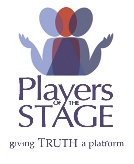                             Advertisement Form                             Quality Street by J. M. BarrieAdvertisement SizeAdvertisement Size        Single Rate(Covers 10 shows in Love Labors)        Single Rate(Covers 10 shows in Love Labors)** Discount Bundle Rate 
(Covers all shows (26) in three
Consecutive Productions)** Discount Bundle Rate 
(Covers all shows (26) in three
Consecutive Productions)Quarter Page/Business Card (2” x 3.5”)                         $50                         $50$120$120Half Page (4” x 3.5”)                          $75                          $75$195$195Full Page (4” x 7”)                          $100                          $100$270$270“Special Friend”* Full Page$125$125$345$345“Special Friend”* Inside Front Cover                        SOLD                        SOLD                          SOLD                          SOLD“Special Friend”* Inside Back CoverSOLDSOLDSOLDSOLD“Special Friend”* Center Pages$250$250$720$720“Special Friend”* Outside Back Cover
(Full Color Print)                          SOLD                          SOLD                         SOLD                         SOLD